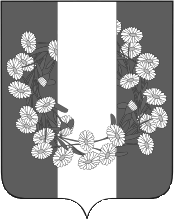 СОВЕТ БУРАКОВСКОГО СЕЛЬСКОГО ПОСЕЛЕНИЯКОРЕНОВСКОГО  РАЙОНАРЕШЕНИЕот 00.00.2023                                                                                                                         № 000  х. БураковскийОб утверждении схемы и описания многомандатных избирательных округов, образованных по выборам депутатов Совета Бураковского сельского поселения Кореновского района сроком на 10 летВ соответствии с пунктом 4 статьи 4 Федерального закона от 02 октября 2012 года №157-ФЗ «О внесении изменений в Федеральный закон «О политических партиях» и Федеральный закон «Об основных гарантиях избирательных прав и права на участие в референдуме граждан Российской Федерации», статьей 18 Федерального закона от 12 июня 2002 года № 67-ФЗ «Об основных гарантиях избирательных прав и права на участие в референдуме граждан Российской Федерации» и статьей 14 Закона Краснодарского края от 26 декабря 2005 № 966-КЗ «О муниципальных выборах в Краснодарском крае», Уставом Бураковского сельского поселения Кореновского района, решением территориальной избирательной комиссии Кореновская от 16 мая 2023 года № 01-12/267 «Об определении схемы избирательных округов по выборам в Совет Бураковского сельского поселения Кореновского района», Совет Бураковского сельского  поселения Кореновского района решил:1.Утвердить схему и описание многомандатных избирательных округов, образованных по выборам депутатов Совета Бураковского сельского поселения Кореновского района сроком на 10 лет (прилагается).2.Наделить каждого избирателя в образованных многомандатных избирательных округах для проведения выборов депутатов Совета Бураковского сельского поселения Кореновского района 10 голосами.3.Направить копию настоящего решения в территориальную избирательную комиссию Кореновская.4. Признать утратившим силу решение Совета Дядьковского сельского поселения Кореновского района от 27 августа 2013 года № 189 «Об утверждении схемы  и описания многомандатных избирательных округов, образованных  по выборам депутатов  Совета Бураковского сельского поселения  Кореновского района сроком на 10 лет»5.Контроль за выполнением настоящего решения возложить на постоянную комиссию по вопросам законности, правопорядка, правовой защиты граждан, социальным вопросам, делам молодежи, культуры и спорта (Дорошенко).6. Обнародовать настоящее решение в установленных местах и разместить на официальном сайте Бураковского сельского поселения Кореновского района в информационно-телекоммуникационной сети «Интернет».7. Решение вступает в силу после его официального обнародования.ГлаваБураковского сельского поселенияКореновского района                                                               Л.И. Орлецкая                                                                               ПРИЛОЖЕНИЕ                                                                                УТВЕРЖДЕНА                            решением Совета Бураковского                                          сельского  поселения Кореновского района                                                                                от  25.05.2023 г. №_____СХЕМАи описание многомандатных  избирательных округов, образованных по выборам депутатов Совета Бураковского сельского  поселения  Кореновского районаВсего избирателей в поселении  14322. Количество замещаемых депутатских мандатов  10   3. Средняя  норма представительства на  один мандат (п.1 : на п. 2)	143На основании части 6 статьи 9 Закона Краснодарского края «О муниципальных выборах в Краснодарском крае» окружные избирательные комиссии не создаются, их полномочия осуществляет территориальная избирательная комиссии Кореновская, расположенная по адресу: г. Кореновск, ул. Красная, 41, каб. №5.Руководствуясь частью 9 статьи 14 указанного Закона при принятии решения об утверждении схемы избирательных округов Советом поселения принимается также решение о наделении каждого избирателя в образованных многомандатных избирательных округах для проведения выборов депутатов Совета Бураковского сельского поселения Кореновского района 10 голосами.ГлаваБураковского сельского поселенияКореновского района                                                                    Л.И. ОрлецкаяНазвание и номер округа Перечень входящих в округ населенных пунктов, обозначение (описание) границ Число избирателей в округе Бураковский десятимандатный избирательный округ № 1Территория х. Бураковского 1432